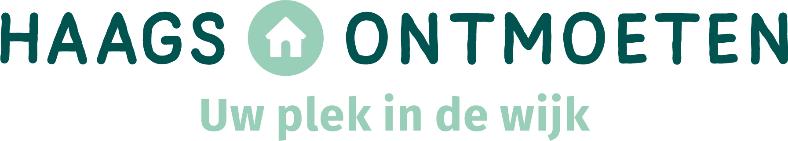 Elevator PitchVoor Haagse ouderen én hun mantelzorgersHaagse ouderen die zelfstandig wonen én hun mantelzorgers kunnen 
terecht bij Haags Ontmoeten.Voor informatie, hulp, ondersteuning en contact met 
andere ouderen en mantelzorgers.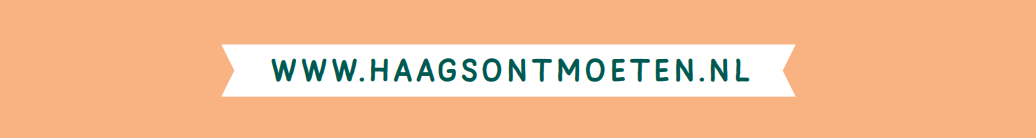 